По всем вопросам обращаться: - УСЗН г. Еманжелинск,ул. Мира 18, кабинет № 10 телефон 9-34-36;-МФЦ г. Еманжелинск,ул. Чайковского, 5- Портал ГосуслугРежим работы УСЗН:Понедельник		8.00-17.00Вторник			8.00-17.00Среда			8.00-17.00Пятница			8.00-17.00 Обед                            12.00-13.00Путевки предоставляются круглогодично в лагеря Челябинской областиДетям с 7 до 18 летПродолжительность заезда 21 деньПутевки выдаются бесплатноУправление социальной защиты населения администрации Еманжелинского муниципального районаОтдел семьи и детских пособийОформление документов в оздоровительный лагерь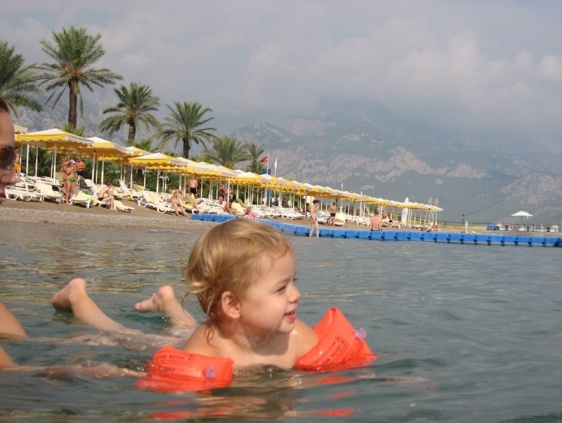 г. ЕманжелинскПеречень документов, необходимых для оформления путевки в оздоровительный лагерьПаспорт родителей /копия 1 стр. и прописка, подлинник/Свидетельство о рождении ребенка /копия и подлинник/Паспорт ребенка старше 14 лет/копия 1 стр. и прописка, подлинник/Справка с места жительства о составе семьи /действительна 1 месяц/Свидетельство о расторжении брака, либо об установлении отцовства при необходимости /копия и подлинник/Доходы за 3 месяца всех кто указан в справке с места жительстваЕсли член семьи не работает, либо пенсионер, то копии трудовой книжки, паспорта, ИНН, СНИЛСаПостановление об опеке /копия и подлинник/, если опекун